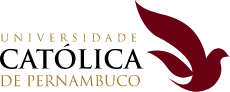 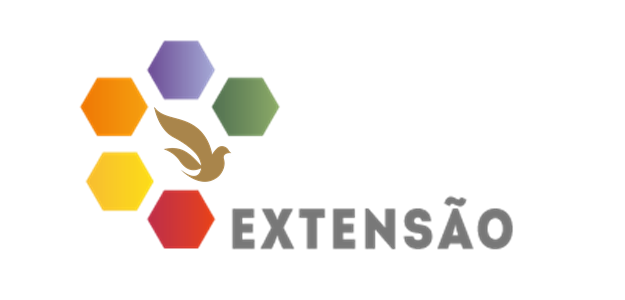 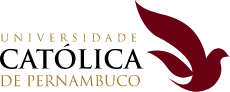 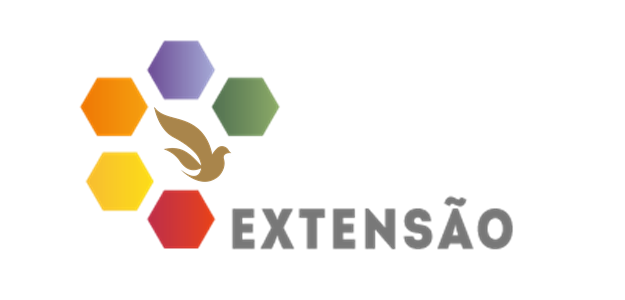 AUTORREFLEXÃO FINAL DE EXTENSÃO UNIVERSITÁRIA VOLUNTÁRIA(ESTUDANTES)Título: Tipo de iniciativa:        Carga horária total:  Curso: 			Escola: Disciplina: Professor (a):  Programa Unicap: Nome Completo: Registro Acadêmico:      E-mail Institucional:  Celular/WhatsApp: A) Durante a execução da atividade de Extensão, como você desenvolveu os seguintes Objetivos de Aprendizagem:| | | O que você poderia fazer para desenvolver ainda melhor os Objetivos de Aprendizagem acima?B) Durante a execução da atividade de extensão, o que você fez para melhor desenvolver as seguintes competências transversais?									- :O que você poderia fazer para desenvolver ainda mais a competência transversal acima?- :O que você poderia fazer para desenvolver ainda mais a competência transversal acima?- :O que você poderia fazer para desenvolver ainda mais a competência transversal acima?Quais reflexões o problema/desafio identificado faz você ter em nível...PessoalProfissionalComo foi a sua interação com o Público-Parceiro? O que você aprendeu com ele?Objetivo Principal da Iniciativa de Extensão foi:Na sua opinião, esse objetivo foi alcançado?  Justifique sua resposta. B) Os objetivos específicos da iniciativa de extensão foi:1) 2) 3) Esses objetivos específicos foram alcançados? Justifique a sua resposta.O que você acha que deveria ter sido feito para alcançar ainda mais os objetivos principais e específicos?O objetivo de desenvolvimento sustentável  (ODS)  para ser desenvolvido é:Como você percebe que esse objetivo foi atingido durante a iniciativa de extensão?As metas estipuladas são?Meta 1: Meta 2: Meta 3: Você acha que essas metas foram atingidas? Justifique a sua respostaEscreva abaixo um "depoimento" de como participar dessa atividade contribui para o seu crescimento enquanto pessoa e enquanto profissional.Quais as suas sugestões de melhorias ou comentários em relação à iniciativa de extensão?Afirmo que todas as informações acima são verídicas e autorizo a o uso dessas informações para processos de gestão de qualidade e divulgação da Extensão Universitária da Unicap.Recife, IDENTIFICAÇÃO DA INICIATIVA DE EXTENSÃO                                                                                                                ESTUDANTE  PARTICIPANTE                                    EIXO DE APRENDIZAGEMEIXO PÚBLICO E REALIDADEEIXO SERVIÇOEIXO IMPACTODEPOIMENTO PESSOALCOMENTÁRIOS, SUGESTÕES E MELHORIAS